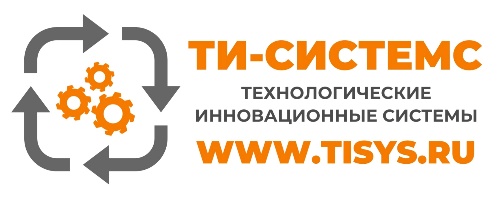 №ВопросыОтветы1231.Объемный расход дымовых газов на входе в котел, нм3/час2.Температура дымовых газов на входе в котел3.Давление (разрежение) дымовых газов на входе в котел-утилизатор, кПа4.Требуемая температура дымовых газов на выходе из котла, °С5.Допускаемое аэродинамическое сопротивление котла-утилизатора, кПа6.Состав дымовых газов на входе в котел, в % по объему7.Запыленность дымовых газов, мг/м38.Фракционный состав пыли9.Требуемая паропроизводительность котла, т/ч (или теплопроизводительность)10.Давление пара (или воды) на выходе из котла, МПа11.Температура перегретого пара (или воды) на выходе из котла, °С12.Температура питательной воды, °С13.Размер присоединительного фланца котла по дымовым газам, мм14.Высотная отметка присоединительного фланца по дымовым газам, мм15.Компоновка котла (башенный, П-образный, горизонтальный)16.Размеры «ячейки» для установки котла17.Необходимый объем поставки оборудования.Заказчик